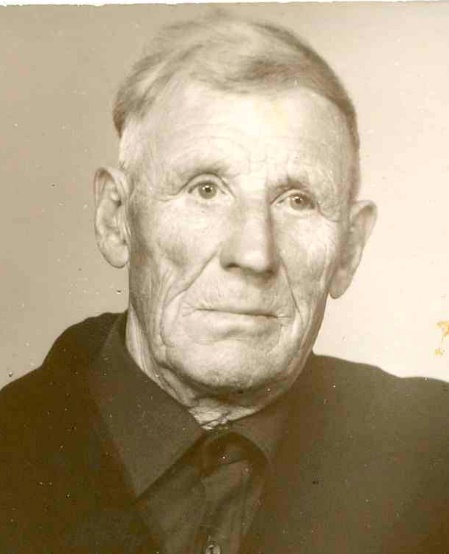 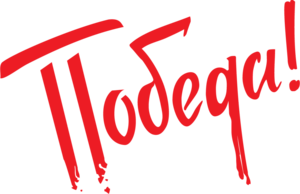 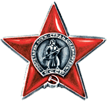 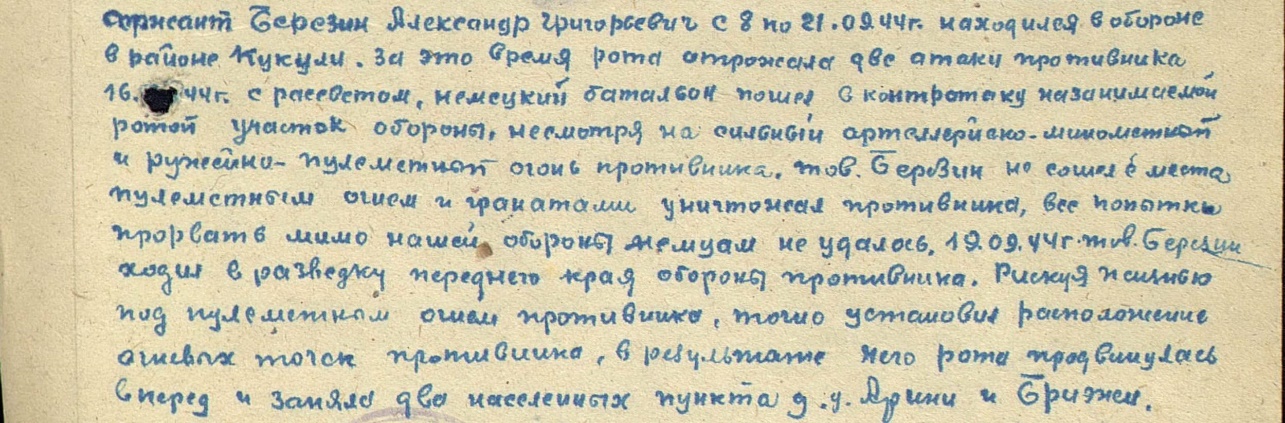 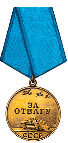 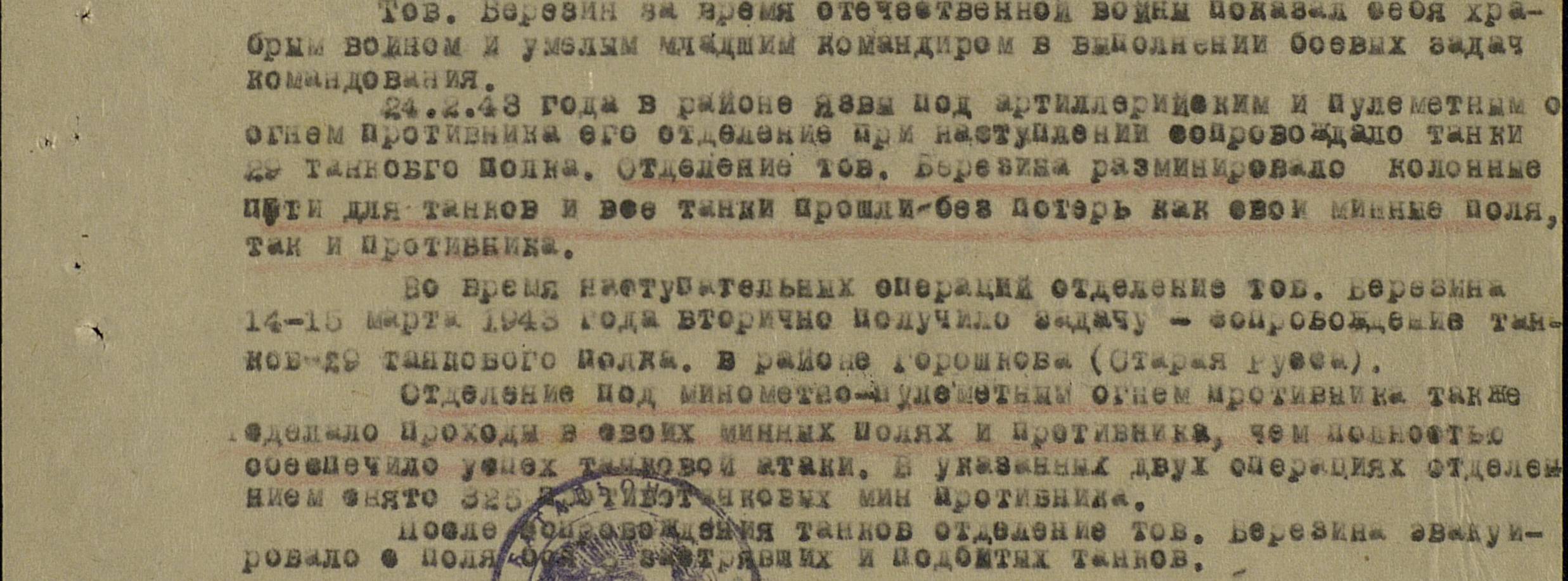 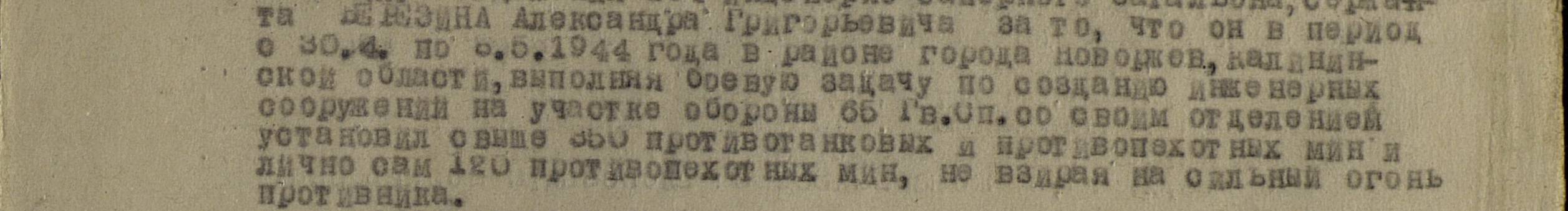 Березин Александр Григорьевич (1911-1998)Сержант, командир отделения 164 инженерно-сапёрного батальона(Прадедушка Болотовой Н.В.)Орден Красной ЗвездыМедаль «За отвагу»Медаль «За отвагу»